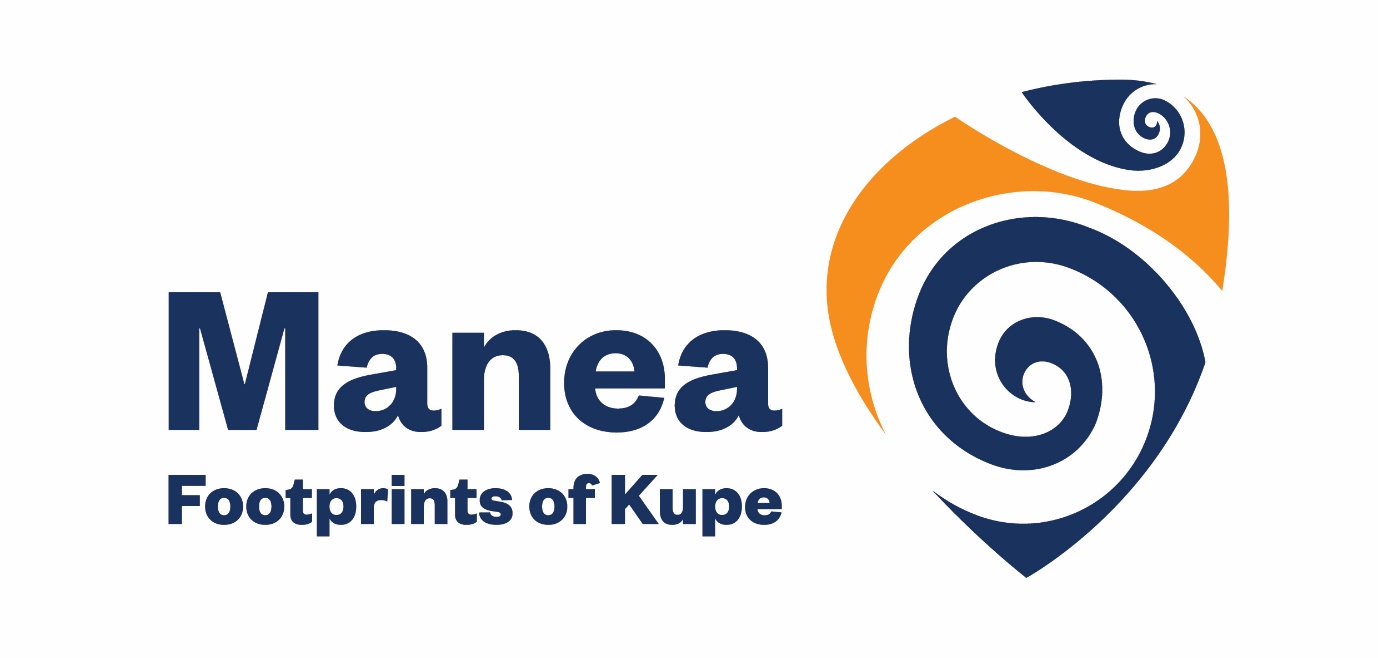 Manea Footprints of KupePre-visitActivities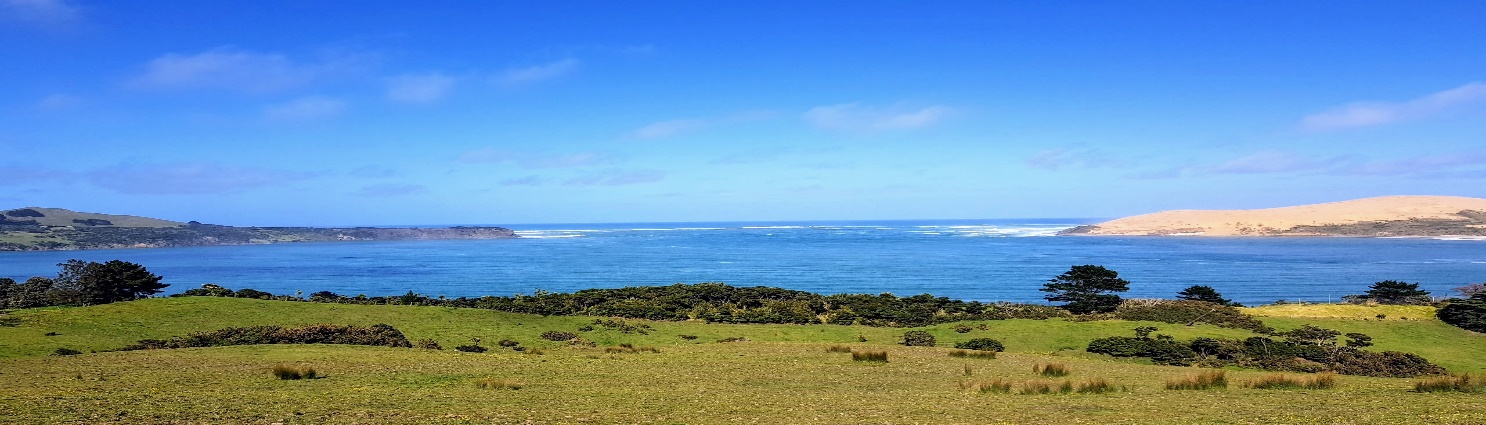 Pre-Thinking QuestionsHow did our ancestors come to Aotearoa?Where did they come from?How did they know where to go?What do you think the journey would have been like?What did the waka look like? How were they built?Brainstorm your ideasWhere is Hokianga?Can you find it on a map?How long will it take to get there from your area?________________________________________________________What do you think you will see there?________________________________________________________________________________________________________________What are some activities you can do there?_______________________________________________________________________________________________________________________________________________________________________What would you like to know more about?________________________________________________________________________________________________________________________________________________________________________________________________________________________________________________________________________________________________________________________________________________________________________________________________________Pre-visit Class activities									                    Date CompletedBrainstorm ideas about the coming of Maori to AotearoaLook up on a map where Hokianga isDiscuss ideas about the making of waka and navigationForm questions about what you would like to know more about